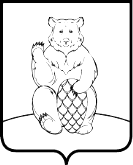 СОВЕТ ДЕПУТАТОВ ПОСЕЛЕНИЯ МИХАЙЛОВО-ЯРЦЕВСКОЕ В ГОРОДЕ МОСКВЕР Е Ш Е Н И Е        	20 августа 2020г.                                                                                     № 9.1/10Информация о работе Молодёжной палаты в поселении Михайлово-Ярцевское в городе Москве за 2019 годВ соответствии с Законом города Москвы от 30.09.2009 №39                            «О молодежи», распоряжением Правительства Москвы от 18.03.2015 №236-РП «О Молодежных палатах городских округов и поселений города Москвы в Троицком и Новомосковском административных округах города Москвы», заслушав и обсудив информацию представленную председателем Молодёжной палаты Киселевой З.С., о работе Молодёжной палаты в поселении Михайлово-Ярцевское в городе Москве за 2019 год,СОВЕТ ДЕПУТАТОВ ПОСЕЛЕНИЯ МИХАЙЛОВО-ЯРЦЕВСКОЕ В ГОРОДЕ МОСКВЕРЕШИЛ:1. Принять к сведению информацию о работе Молодёжной палаты в поселении Михайлово-Ярцевское в городе Москве за 2019 год.  2. Опубликовать настоящее решение на официальном сайте администрации поселения Михайлово-Ярцевское в информационно телекоммуникационной сети «Интернет».             Глава  поселения                                          Г.К.Загорский